Uchwała Nr SOK.0007.63.2021RADY GMINY JEDNOROŻECz dnia 27 października 2021 r.w sprawie przedłużenia ulicy „Wolności” w miejscowości StegnaNa podstawie art. 18 ust. 2 pkt 13 ustawy z dnia 8 marca 1990 r. o samorządzie gminnym                                       (tekst jednolity: Dz.U. z 2021 r., poz. 1372) uchwala się, co następuje:§1.Ulicę „Wolności” w miejscowości Stegna, stanowiącą działkę oznaczoną numerem ewidencyjnym 2129 przedłuża się o działkę oznaczoną w ewidencji gruntów i budynków numerem 1260/13 i o część działki 1261/7.§2.Położenie i przebieg ulicy „Wolności” określa szkic sytuacyjny, stanowiący załącznik nr 1 do uchwały.§3.Wykonanie uchwały powierza się Wójtowi Gminy Jednorożec.§4.Uchwała zostanie wywieszona na tablicy informacyjnej sołectwa Jednorożec, sołectwa Stegna i tablicy ogłoszeń w budynku Urzędu Gminy w Jednorożcu oraz zamieszczona na stronie internetowej gminy www.bip.jednorozec.pl.§5.Uchwała wchodzi w życie po upływie 14 dni od dnia jej ogłoszenia w Dzienniku Urzędowym Województwa Mazowieckiego.Załącznik Nr 1 do Uchwały Nr SOK.0007.63.2021 
Rady Gminy Jednorożec z dnia 27 października 2021 r. 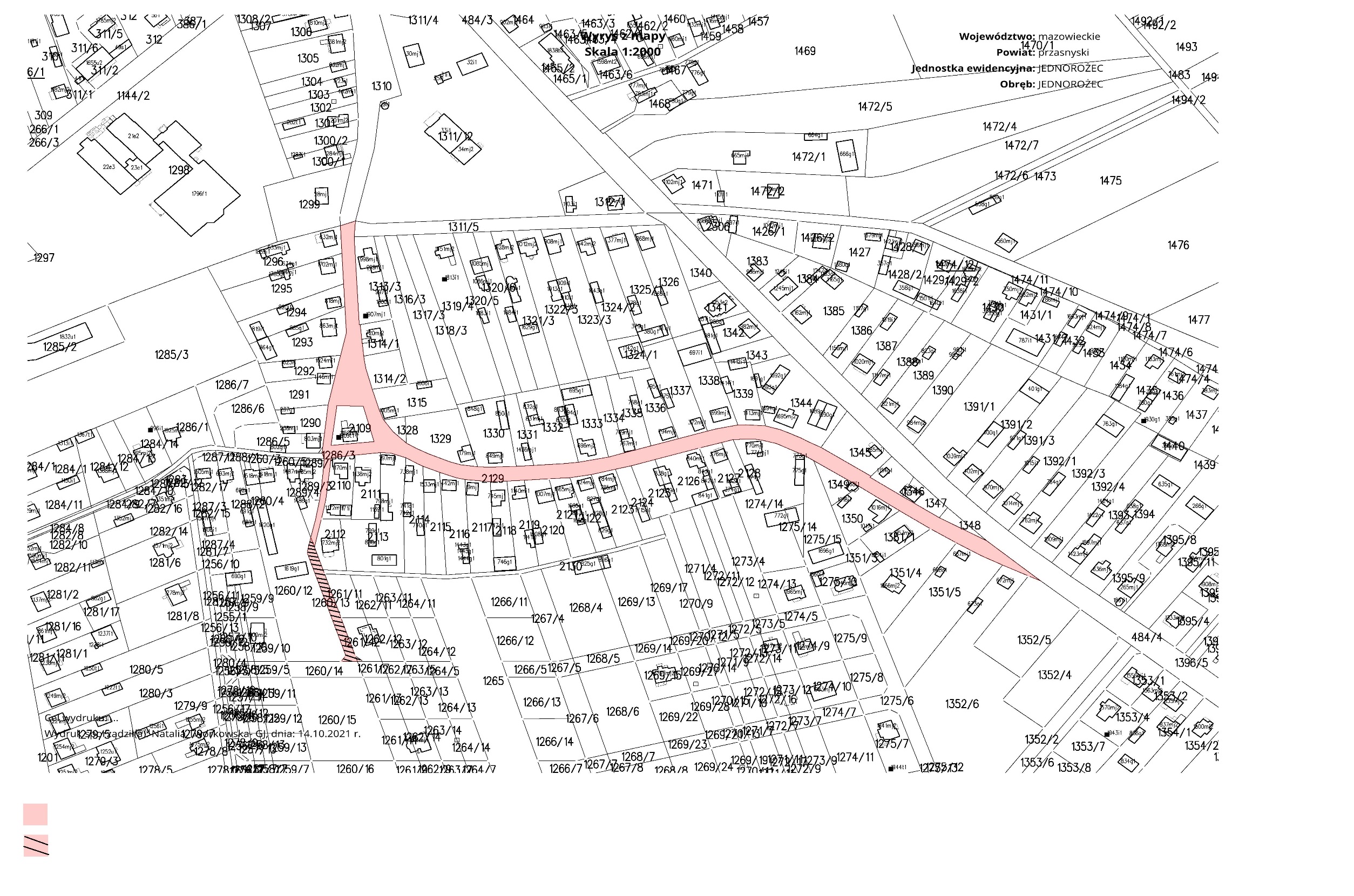 Legenda: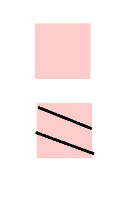 
Obecny przebieg ulicy WolnościPrzedłużenie ulicy Wolności